    แบบฟอร์มข้อมูลองค์ความรู้จากการให้บริการวิชาการแก่สังคม 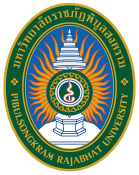 ชื่อโครงการ  :  ………………………………………………………………………………………………....……………………...........กิจกรรม      : ………………………………………………………………………………………………………………………………....ผู้รับผิดชอบ  : ………………………………………………………………………………………………………………………………....ชื่อหน่วยงาน : หลักสูตรสาขาวิชา ..........................................คณะ/สังกัด.....................................................ที่มาและความสำคัญของโครงการ/กิจกรรม..............................................................................................................................................................................................................................................................................................................................................กระบวนการที่ใช้ในการถ่ายทอดองค์ความรู้..............................................................................................................................................................................................................................................................................................................................................องค์ความรู้ที่ใช้ในการบริการวิชาการ..............................................................................................................................................................................................................................................................................................................................................อุปกรณ์/ส่วนผสม........................................................................................................................................................................................................................................................................................................................ขั้นตอนการทำ........................................................................................................................................................................................................................................................................................................................การนำไปใช้ประโยชน์ของชุมชน..............................................................................................................................................................................................................................................................................................................................................แนวทางการให้บริการวิชาการในอนาคต..............................................................................................................................................................................................................................................................................................................................................ภาพถ่ายกิจกรรม/กระบวนการ/ผลลัพธ์ที่ได้จากการดำเนินงาน(ขอเป็นไฟล์ภาพ JPEG ส่งมาทาง e-mail)                       e-mail : Dayawee.Kerdpun@gmail.com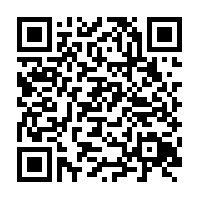                ขอความกรุณานำส่งข้อมูลและแนบไฟล์ภาพถ่ายมายังสถาบันวิจัยและพัฒนา                                         หรือส่งทาง e-mail : Dayawee.Kerdpun@gmail.com ภายในวันที่ 25 มีนาคม 2563             ฝ่ายบริการวิชาการ สถาบันวิจัยและพัฒนา 055-267038 ต่อ 7217สามารถดาวน์โหลดแบบฟอร์ม ได้ที่  http://research.psru.ac.th/download.php หรือทาง QR CODE